ATENTAMENTE                                                                                                                                                                    “2019, año de la igualdad de género en Jalisco”                                                          “Tuxcueca, Jalisco, Tierra del Generalísimo Ramón Corona”                                                                                        _________________________________________C. José Noé Arana MartínezDirector de Desarrollo Social del           H. Ayuntamiento Constitucional de Tuxcueca, Jalisco.   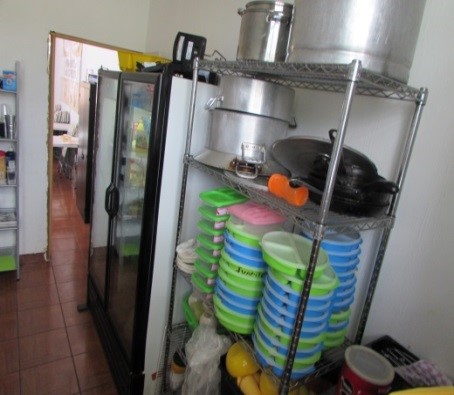 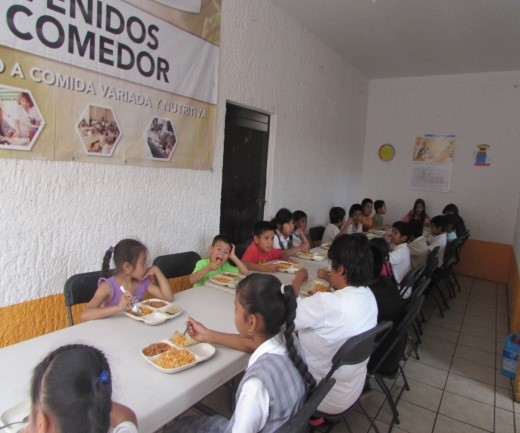 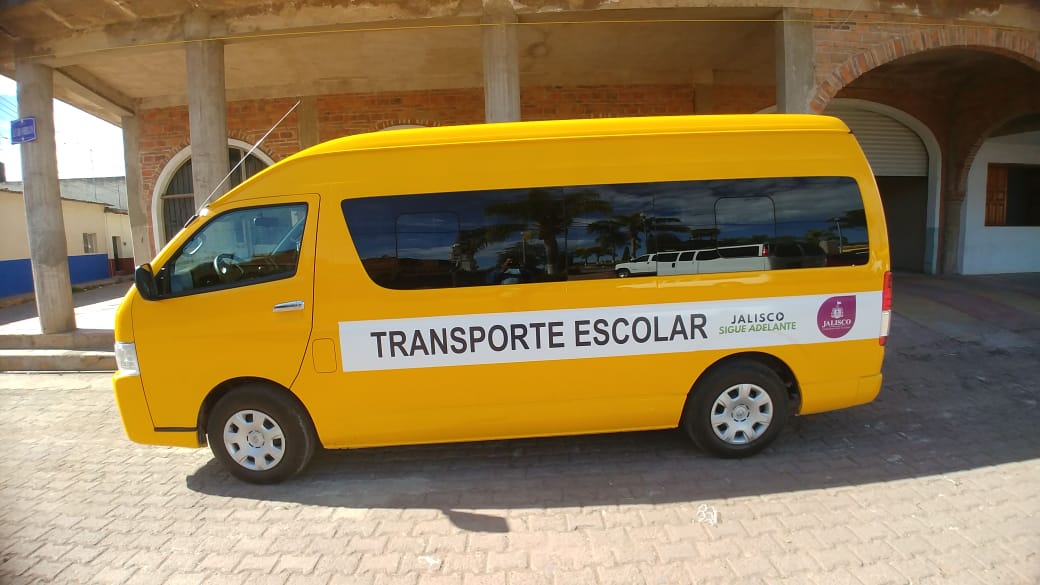 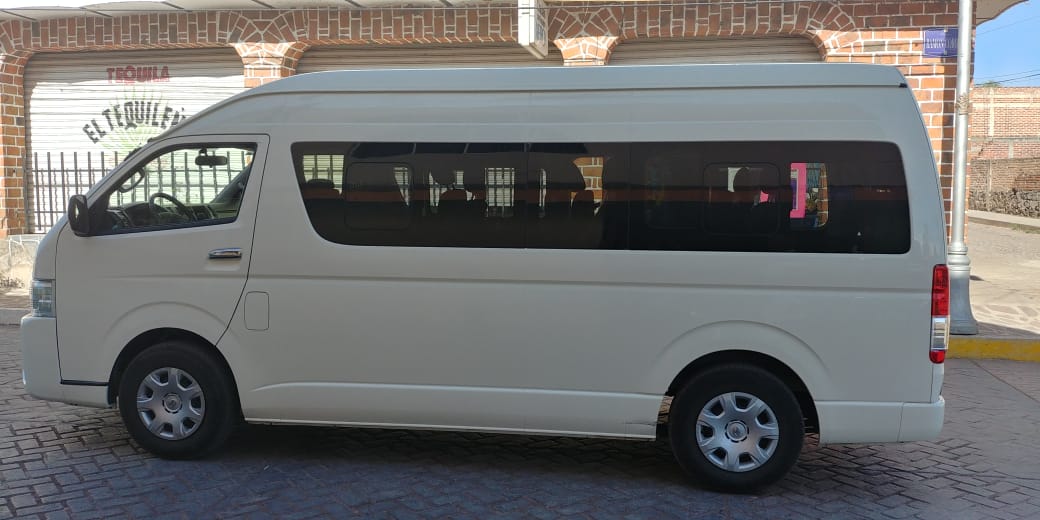 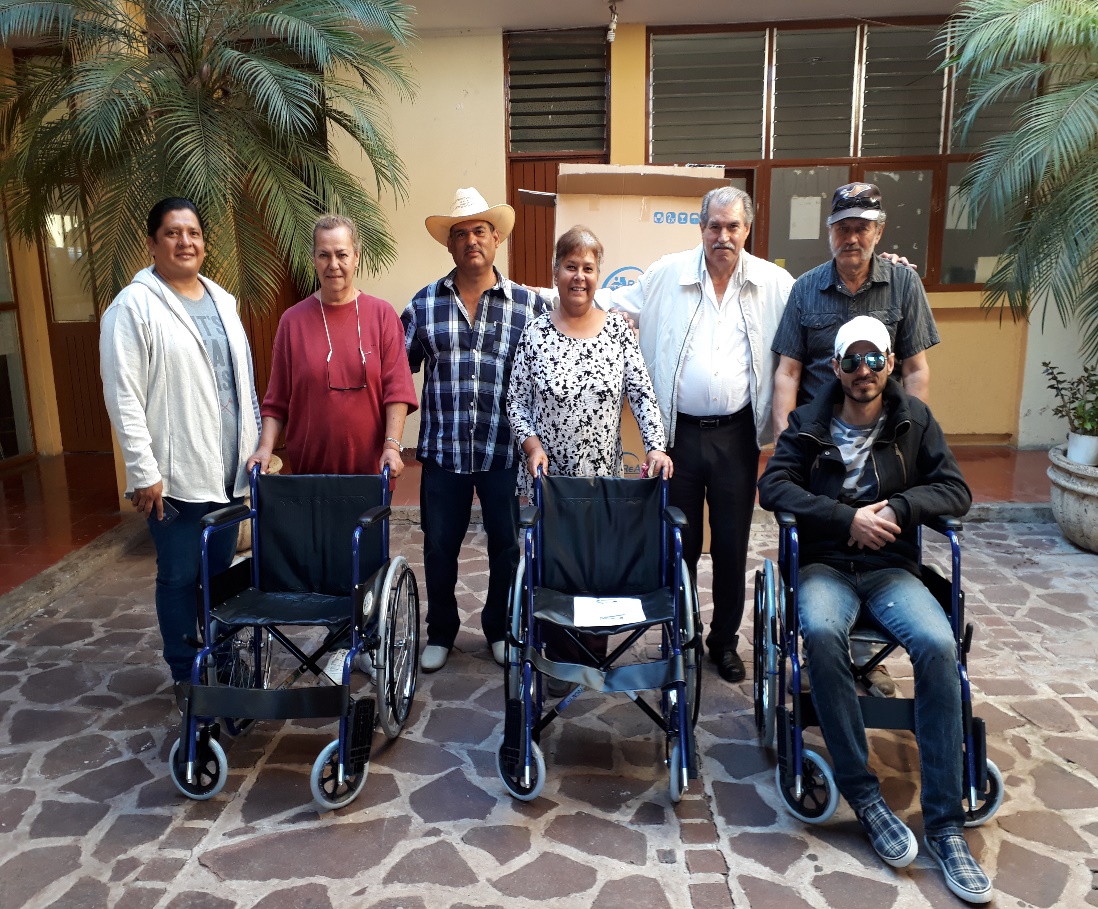 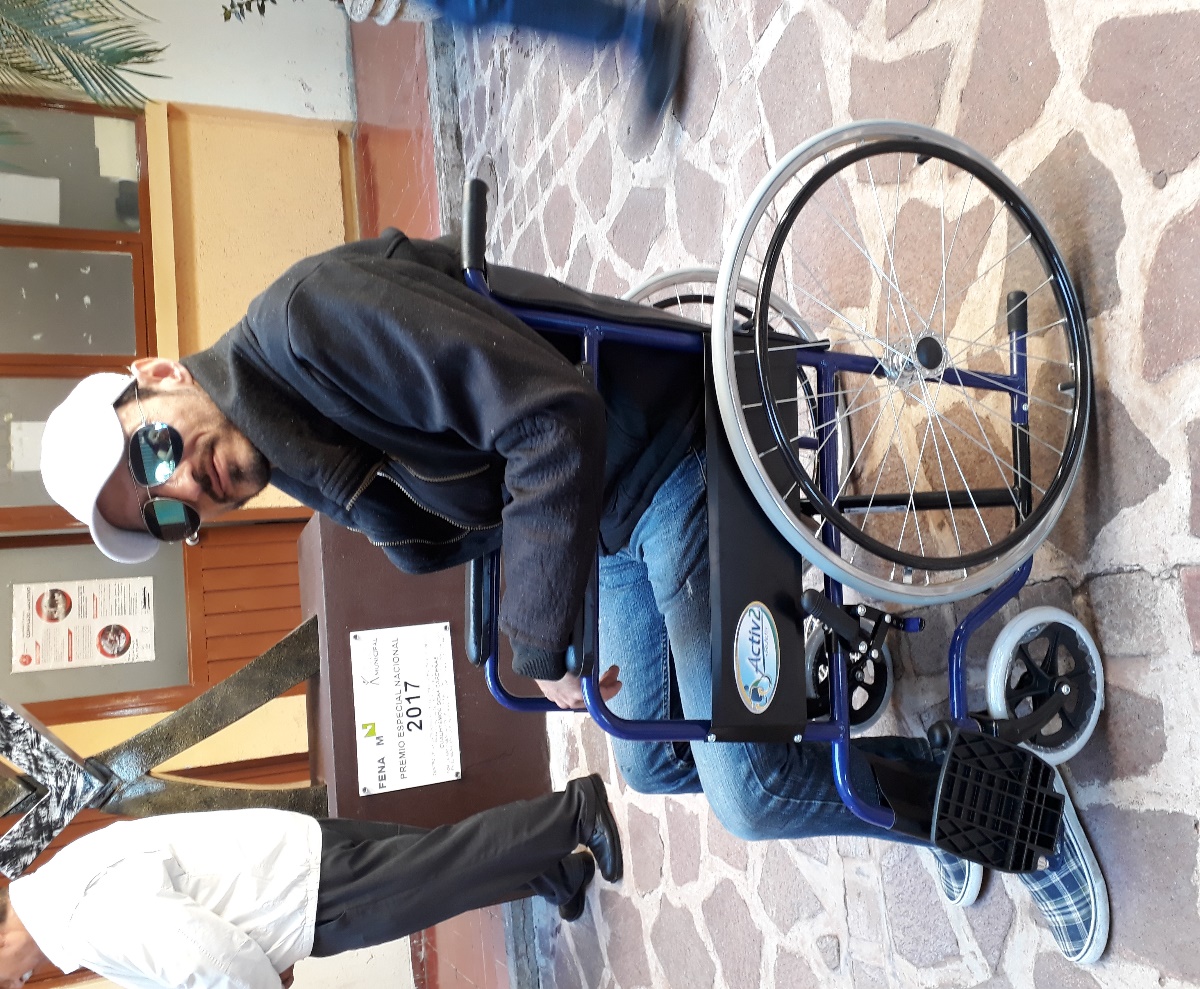 ATENTAMENTE                                                                                                                                                                    “2019, año de la igualdad de género en Jalisco”                                                          “Tuxcueca, Jalisco, Tierra del Generalísimo Ramón Corona”                                                                                        _________________________________________C. José Noé Arana MartínezDirector de Desarrollo Social del           H. Ayuntamiento Constitucional de Tuxcueca, Jalisco.   ATENTAMENTE                                                                                                                                                                    “2019, año de la igualdad de género en Jalisco”                                                          “Tuxcueca, Jalisco, Tierra del Generalísimo Ramón Corona”                                                                                        _________________________________________C. José Noé Arana MartínezDirector de Desarrollo Social del           H. Ayuntamiento Constitucional de Tuxcueca, Jalisco.   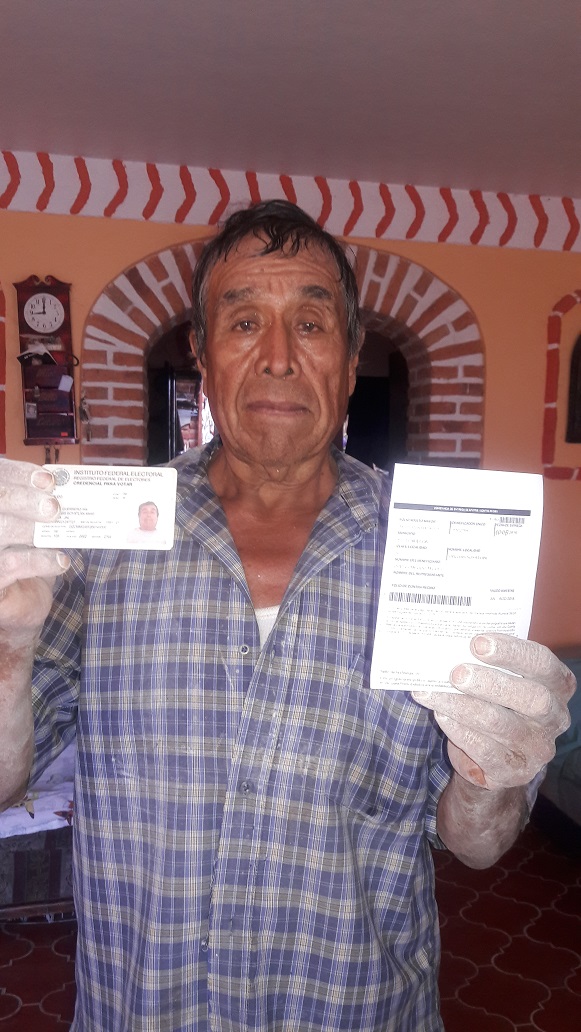 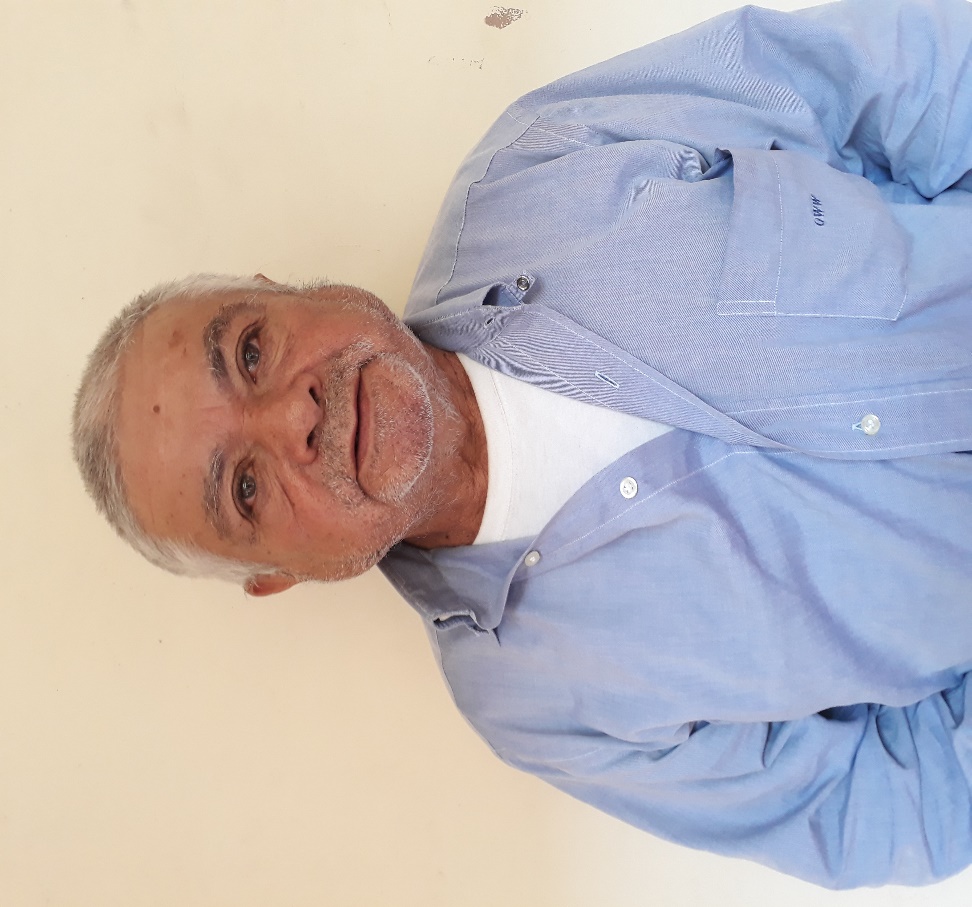 ATENTAMENTE                                                                                                                                                                    “2019, año de la igualdad de género en Jalisco”                                                          “Tuxcueca, Jalisco, Tierra del Generalísimo Ramón Corona”                                                                                        _________________________________________C. José Noé Arana MartínezDirector de Desarrollo Social del           H. Ayuntamiento Constitucional de Tuxcueca, Jalisco.   ATENTAMENTE                                                                                                                                                                    “2019, año de la igualdad de género en Jalisco”                                                          “Tuxcueca, Jalisco, Tierra del Generalísimo Ramón Corona”                                                                                        _________________________________________C. José Noé Arana MartínezDirector de Desarrollo Social del           H. Ayuntamiento Constitucional de Tuxcueca, Jalisco.   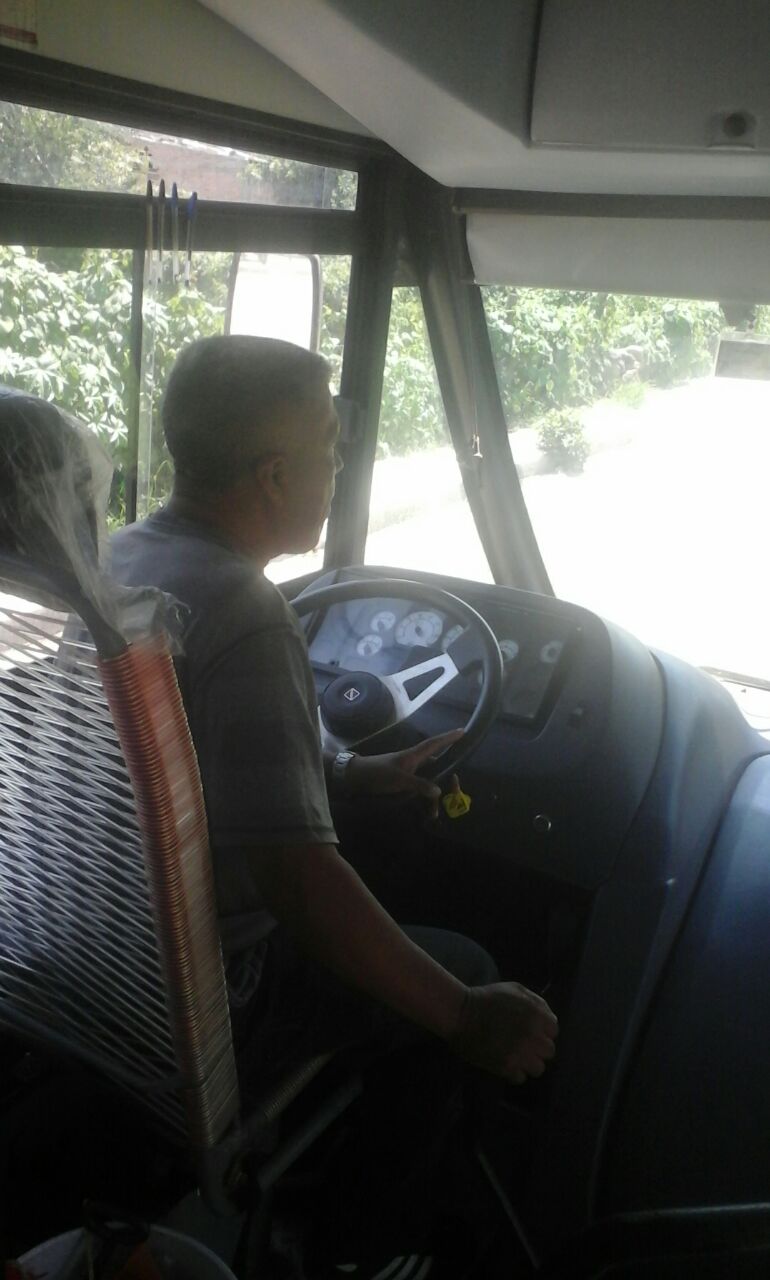 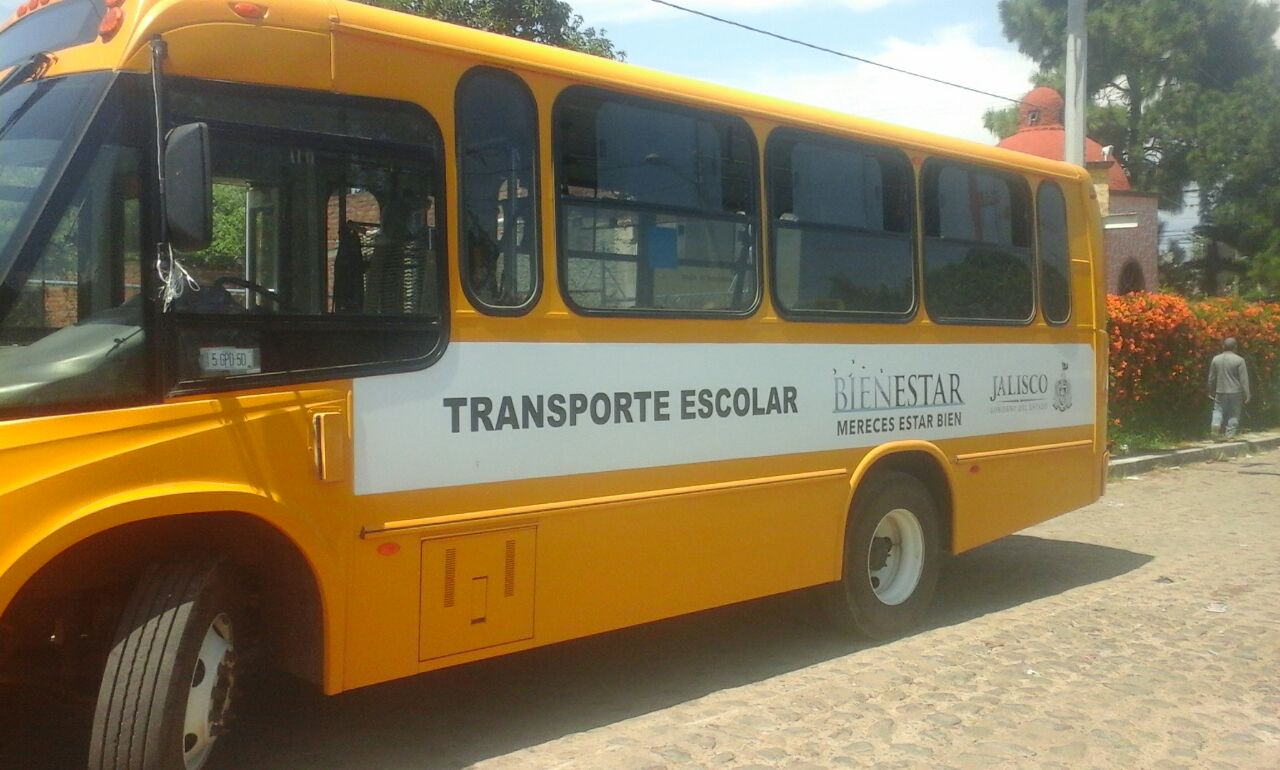 ATENTAMENTE                                                                                                                                                                    “2019, año de la igualdad de género en Jalisco”                                                          “Tuxcueca, Jalisco, Tierra del Generalísimo Ramón Corona”                                                                                        _________________________________________C. José Noé Arana MartínezDirector de Desarrollo Social del           H. Ayuntamiento Constitucional de Tuxcueca, Jalisco.  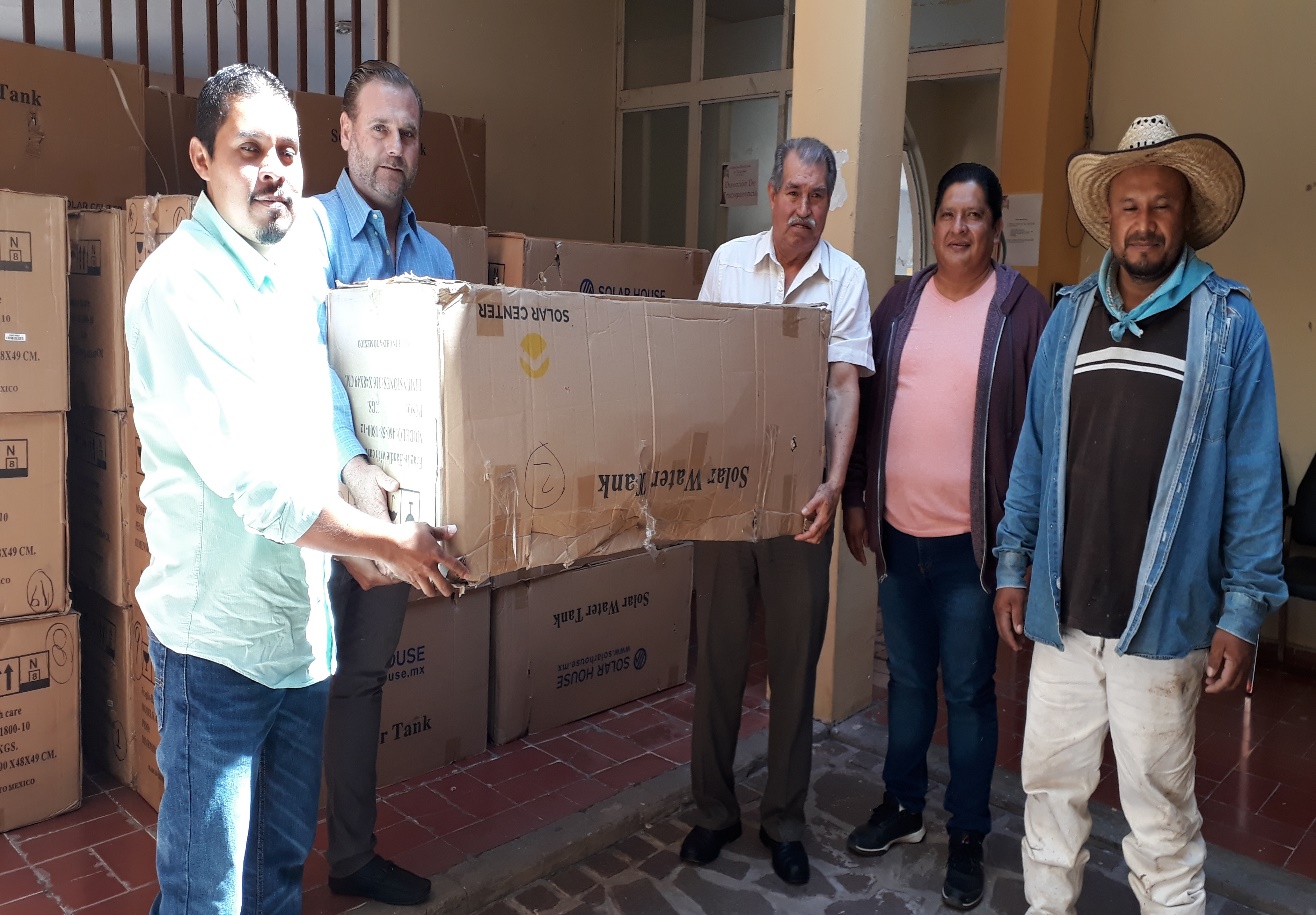 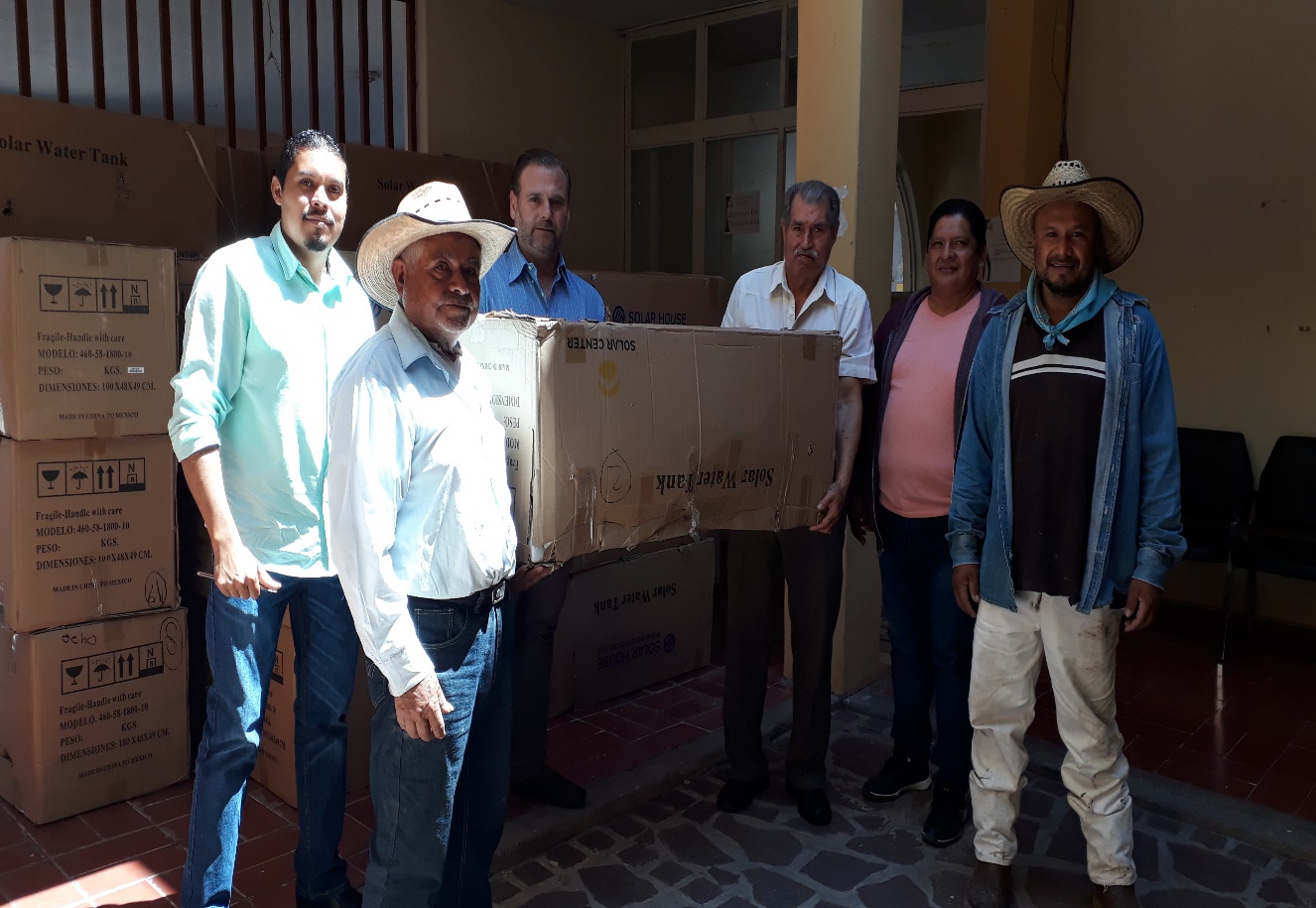 